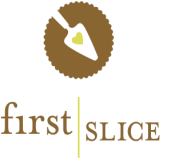                                  To Your Table Spring 2015                                     Meal Instructions week 5COOKING INSTRUCTIONS (Cooking times may vary)COOKING INSTRUCTIONS (Cooking times may vary)COOKING INSTRUCTIONS (Cooking times may vary)Amish Chicken Piccata If Kept Frozen Preheat oven to 350 degrees. Remove lid and place on a baking sheet. Bake for 40-45 minutes. The middle should be hot. Heat piccata sauce and serve over chicken. Amish Chicken Piccata If Kept Frozen Preheat oven to 350 degrees. Remove lid and place on a baking sheet. Bake for 40-45 minutes. The middle should be hot. Heat piccata sauce and serve over chicken. Coffee Braised Pork with Flour Tortillas If kept Frozen, Preheat oven to 375°, place on sheet tray & bake for 35-40 minutes. Coffee Braised Pork with Flour Tortillas If kept Frozen, Preheat oven to 375°, place on sheet tray & bake for 35-40 minutes. Teriyaki Beef & Broccoli with RiceIf kept frozen, Preheat oven to 350 degrees. Remove the lid. Cover with foil (optional).Place on sheet tray and bake for 35 minutes. Serve with rice.Teriyaki Beef & Broccoli with RiceIf kept frozen, Preheat oven to 350 degrees. Remove the lid. Cover with foil (optional).Place on sheet tray and bake for 35 minutes. Serve with rice.Salmon VeracruzanoIf kept frozen, Preheat oven to 350 degrees. Remove lid and place salmon on a sheet tray. Bake for 25-30 minutes.Salmon VeracruzanoIf kept frozen, Preheat oven to 350 degrees. Remove lid and place salmon on a sheet tray. Bake for 25-30 minutes.Baked Tofu ParmigianaPreheat oven to 350° and bake for 40-45 minutes.   Serve with marinara sauce.Baked Tofu ParmigianaPreheat oven to 350° and bake for 40-45 minutes.   Serve with marinara sauce.Eggplant Balls with Marinara SauceIf Kept Frozen, Preheat oven to 375 degrees. Remove lid and place on sheet tray. Cook for 35-40 mins. Eggplant Balls with Marinara SauceIf Kept Frozen, Preheat oven to 375 degrees. Remove lid and place on sheet tray. Cook for 35-40 mins. SIDESSIDES Roasted Poblano & Corn Chowder Thaw. Heat soup in a pot. Add ½ cup of water.  Simmer for 5 Min. Or open lid slightly and microwave for 8 mins. Stir and heat further if necessary. Roasted Poblano & Corn Chowder Thaw. Heat soup in a pot. Add ½ cup of water.  Simmer for 5 Min. Or open lid slightly and microwave for 8 mins. Stir and heat further if necessary.Fresh Pasta with Lime Cilantro PestoBring 6 c. water to a boil w/ 1 tsp salt. Add pasta and cook for 5-7 min & drain. Toss with pesto.  Fresh Pasta with Lime Cilantro PestoBring 6 c. water to a boil w/ 1 tsp salt. Add pasta and cook for 5-7 min & drain. Toss with pesto.  Mixed Salad  with Grapefruit DressingMixed Salad  with Grapefruit DressingRoasted Carrots & Green BeansIf Kept Frozen,  Preheat oven to 350° and bake for 20 minutesRoasted Carrots & Green BeansIf Kept Frozen,  Preheat oven to 350° and bake for 20 minutesFresh Fruit  organic pears    Fresh Fruit  organic pears    Double Baked Yukon PotatoesIf Kept Frozen, Preheat oven to 375°; remove lid and place on a sheet tray. Bake for 20 minutes.Double Baked Yukon PotatoesIf Kept Frozen, Preheat oven to 375°; remove lid and place on a sheet tray. Bake for 20 minutes.Tabasco Cream PieSharing is caring. Thaw for approx. 15 mins before consuming. Tabasco Cream PieSharing is caring. Thaw for approx. 15 mins before consuming. 